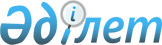 Қарағанды облысы әкімдігінің 2015 жылғы 7 желтоқсандағы "Қарағанды облысында коммуналдық көрсетілетін қызметтерді ұсыну қағидаларын бекіту туралы" № 69/06 қаулысына өзгерістер енгізу туралы
					
			Күшін жойған
			
			
		
					Қарағанды облысы әкімдігінің 2017 жылғы 28 шілдедегі № 48/01 қаулысы. Қарағанды облысының Әділет департаментінде 2017 жылғы 3 тамызда № 4336 болып тіркелді. Күші жойылды - Қарағанды облысының әкімдігінің 2020 жылғы 11 тамыздағы № 50/01 қаулысымен
      Ескерту. Күші жойылды - Қарағанды облысының әкімдігінің 11.08.2020 № 50/01 (алғашқы ресми жарияланған күнінен кейін күнтізбелік он күн өткен соң қолданысқа енгізіледі) қаулысымен.
      Қазақстан Республикасының 2001 жылғы 23 қаңтардағы "Қазақстан Республикасындағы жергілікті мемлекеттік басқару және өзін-өзі басқару туралы" Заңына  сәйкес Қарағанды облысының әкімдігі ҚАУЛЫ ЕТЕДІ:
      1. Қарағанды облысы әкімдігінің 2015 жылғы 7 желтоқсандағы № 69/06 "Қарағанды облысында коммуналдық көрсетілетін қызметтерді ұсыну қағидаларын бекіту туралы" қаулысына (Нормативтік құқықтық актілерді мемлекеттік тіркеу тізілімінде № 3592 болып тіркелген, 2016 жылғы 14 қаңтардағы "Индустриальная Караганда" № 4 (21949), 2016 жылғы 14 қаңтардағы № 7-8 (22113) "Орталық Қазақстан" газеттерінде, "Әділет" ақпараттық-құқықтық жүйесінде 2016 жылдың 19 қаңтарында жарияланған) келесі өзгерістер енгізілсін:
      Көрсетілген қаулымен бекітілген Қарағанды облысында коммуналдық көрсетілетін қызметтерді ұсыну қағидаларынын 3 тарауы, 10, 11, 12, 13, 14, 15, 16, 17, 18 тармақтары алынып тасталсын.
      2. Осы қаулы алғашқы ресми жарияланған күнінен кейін күнтізбелік он күн өткен соң қолданысқа енгізіледі.
					© 2012. Қазақстан Республикасы Әділет министрлігінің «Қазақстан Республикасының Заңнама және құқықтық ақпарат институты» ШЖҚ РМК
				
      Облыс әкімі 

Е. Қошанов
